Спортивный праздник  по правилам дорожного движения.Цель: Закрепление с детьми правил дорожного движения.Задачи:   1.   В игровой форме закрепить  знания  детей о правилах  безопасного поведения на дорогах. Способствовать  развитию осторожности, внимания, осмотрительности, сосредоточенности.2.  Развивать интеллектуальные функции:  мышление, память, ориентировку в пространстве при выполнении заданий.3.Воспитывать интерес у детей к накоплению знаний правил дорожного движения,  осознанное  отношение к своей безопасности.4.Стимулировать   интерес к двигательной активности у детей, развивать быстроту, ловкость в  эстафетах, осуществлять физическое развитие детей.Ведущий: - Добрый вечер, дорогие друзья! Мы рады приветствовать вас на нашем празднике. Наш детский сад и дома, где вы живете находятся рядом с оживлённой проезжей частью. Если мы прислушаемся, то услышим гул  от движения автомобилей, они мчаться на большой скорости. (слышится шум машин?). Дорога полна неожиданностей…Сегодня мы с вами вспомним и повторим правила дорожного движения, и помогут нам в этом команды – участники. Просим занять их свои места. Дети входят в спортивный зал по музыку. Построение в две колонны.Оценивать соревнование будет жюри. В составе жюри: инспектор ГИБДД –Кокорева Татьяна Николаевна,заведующая д/с – Соколова Надежда Ивановна.Ведущий: У каждого  города, улицы, даже автомобиля есть название. Наши команды тоже подобрали себе названия.Команда - Светофор                       Девиз: Наш домик- светофор.              Мы три родные брата.              Мы светим с давних пор              В дороге всем ребятам.Команда- СигналДевиз:  Мы пришли на вечер к вам,               Будем не лениться,               На вопросы отвечать,               Играть и веселиться.Я объявляю первый конкурс. «Эстафета».(Дети держа в руке жезл должны добежать до ориентира, вернуться обратно и передать жезл следующему игроку).Конкурс «Автомастерская» Участникам команд необходимо добежать до ориентира и собрать из пазлов картинку «Автомобиль».Конкурс «Весёлый пешеход». Дети стоят попарно. У каждой пары связаны вместе по одной ноге. Чья пара вперёд обежит вокруг стульчика, та и победила).Конкурс «Пройди по переходу». Дети должны пройти полосу препятствий «Зебра-Скамейка-Тоннель», около которых расставлены дорожные знаки. «Пешеходный переход», «Наземный переход», «Подземный переход». 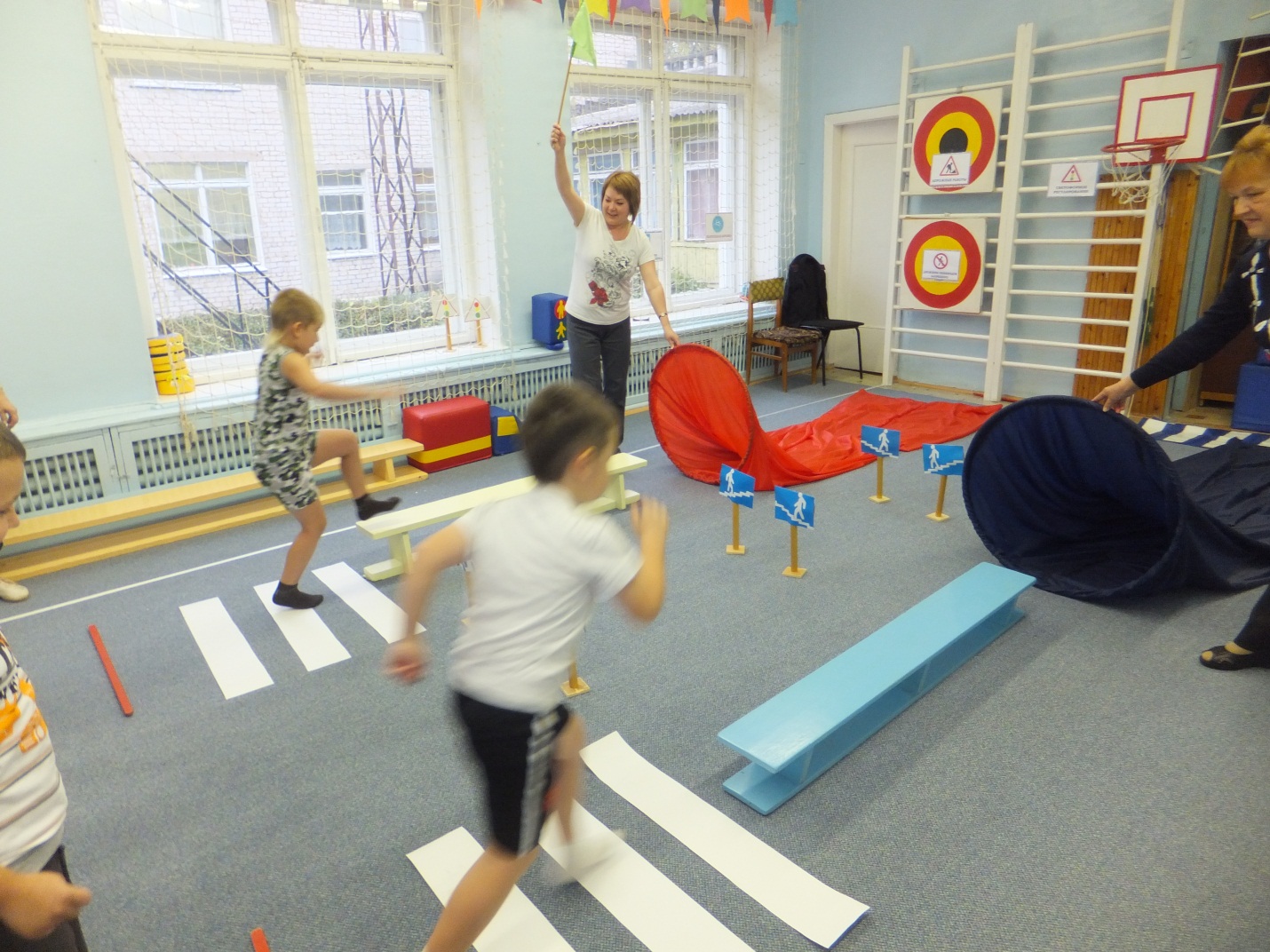 Интелектуальая разминка: (Звучит сигнал свистка, Входит инспектор ГИБДД-взрослый, одетый в форму).-Здравствуйте ребята, я инспектор ГИБДД. Моя обязанность следить за порядком на дороге. Знаете ли вы правила дорожного движения и не нарушаете ли их. Я буду говорить предложения, а вы заканчивать за меня. Инспектор:      Все будьте правилу верны:                            Держитесь правой ….Дети:   Стороны.Инспектор:        Лена С Любой ходят парой                             Где идут? По...Дети:   Тротуару.Инспектор:       Садясь в трамвай – старшим место …Дети:   Уступай.Инспектор:         Красный свет нам говорит.                              «Стой! Опасно! Путь…»Дети:   Закрыт.Инспектор:         Желтый свет-предупрежденье,                              Жди сигнала для …Дети:   Движения.Инспектор:          Зелёный свет открыл дорогу,                               Переходить ребята…Дети:  Могут.Инспектор: Молодцы. А ещё наши улицы умеют разговаривать, а помогают им в этом дорожные знаки. Одни знаки указывают, другие  запрещают, а третьи - предупреждают. А вы знаете дорожные знаки? (На стенде вывешены дорожные знаки. Дети должны сказать, что это за знаки).Инспектор: А сейчас я буду задавать вам вопросы, а вы должны дать правильный ответ.1. Что означают сигналы светофора? 2. На какой сигнал светофора можно идти?  (На сигнал зелёного человечка).3. Где устанавливается  знак «Осторожно дети»? (показать детям знак).(Около школ и детских садов).4. В каком месте нужно переходить дорогу? (По пешеходному переходу).5. Как называется часть улицы по которой идёт пешеход? (Тротуар).6. Запрещающий знак светофора? (Красный).7. Вы идёте по тротуару. Кто вы? (Пешеход).Конкурс капитанов « Чья машина быстрей»(На одном  конце верёвки привязана машина, на другом палочка. Задание: Кто  быстрее скрутит верёвку.)Эстафета «Пешеходный переход» Каждый участник по одному предмету ( полоски от пешеходного перехода, кубики для светофора красный, жёлтый, зелёный) выкладывают пешеходный переход и светофор, затем паровозиком оббегают конструкцию.Конкурс « Перевези пассажира». Капитан команды «Водитель», он держит обруч это автобус. (По сигналу  Водитель перевозит пассажиров с одной остановки на другую).Вот и подошёл к концу наш праздникЗавершая выступлениеПодведём итог учениюКто бы ты ни был стар или младЗнание правил – ценный вклад.Поздравляем участников команд. 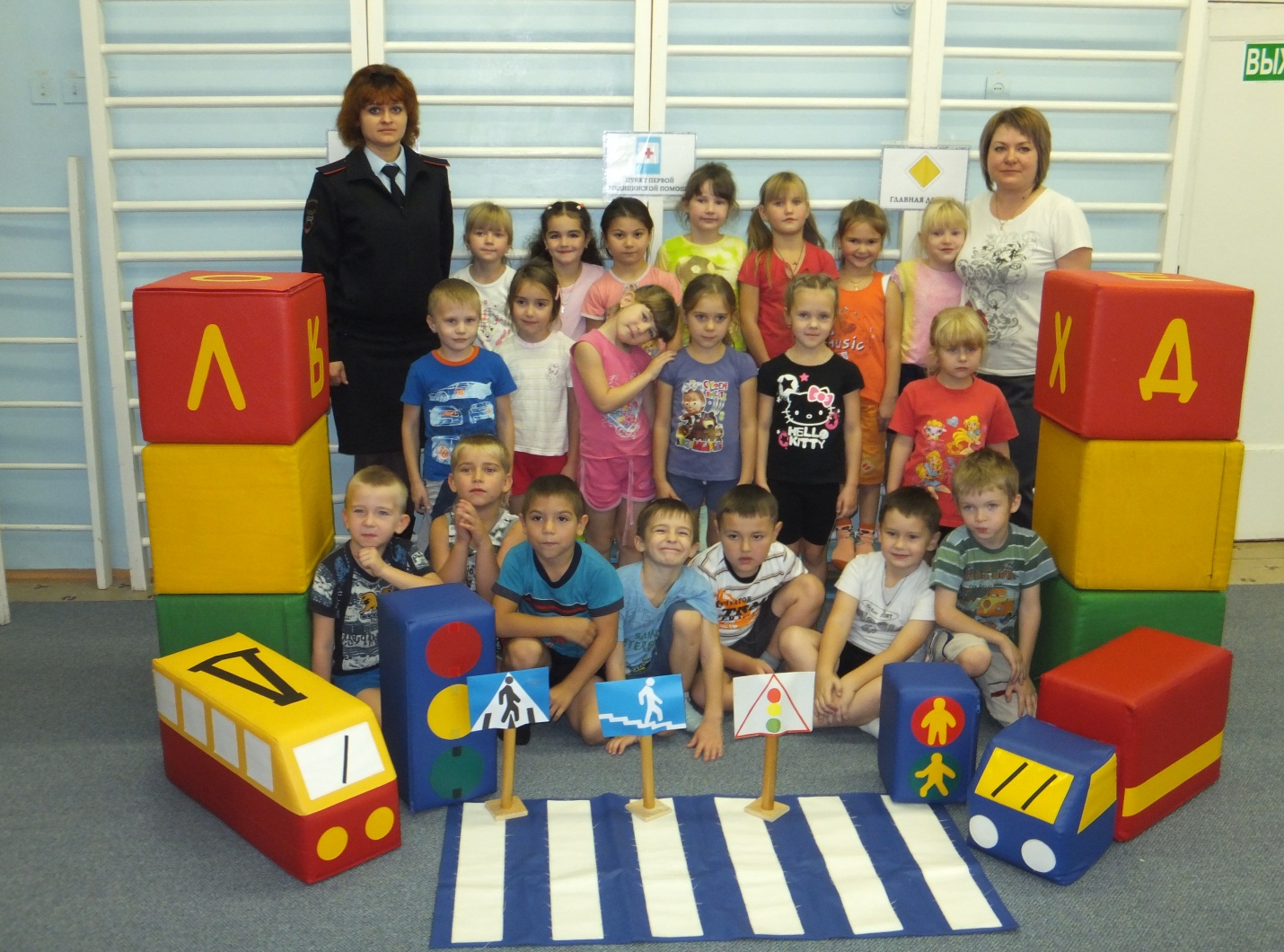 